Звук и буква « Щ».1. Повторить с ребёнком:-звук «Щ»- согласный, глухой (горлышко не работает), Игра «Поймай звук»: Хлопни, если услышишь звук Щ. М_Н_Р_О_С_Т_Щ_Д_Г_С_К_С_В_Щ_ Д_К_С_Ф_Х_Щ_У_ПМассаж лица «Космонавт»:Пальчиковая гимнастика « В парке…»:Писать в тетради букву ЩНайди и обведи букву Щ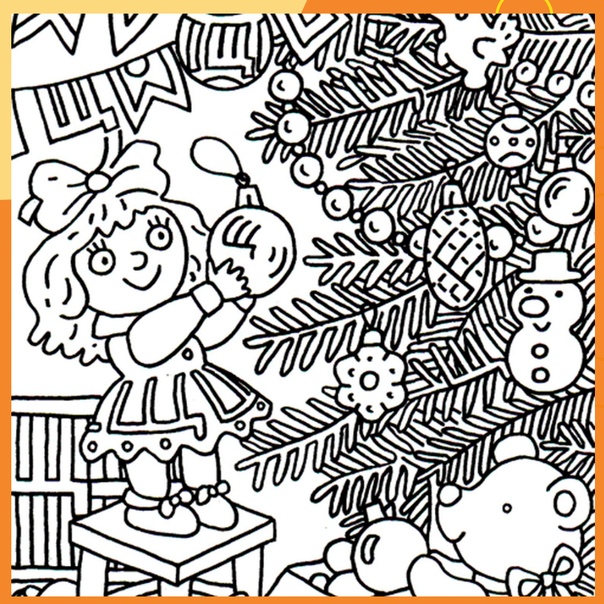 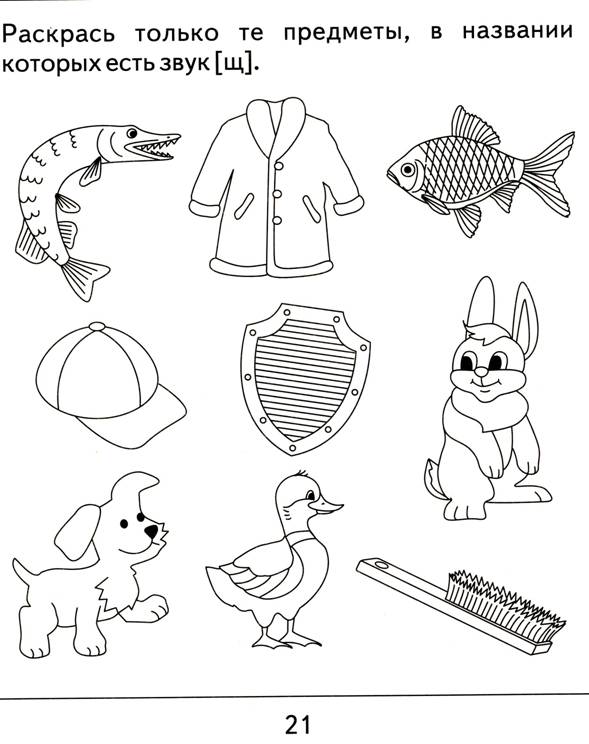 ЗАПОМНИ:  звук  Щ  всегда  мягкий.В темном небе звезды светятРастираем  губы ребром ладони,Космонавт летит в ракетеРастираем кулачками щёки.День летит и ночь летитВибрируем кончиками пальцев по верхней и нижней губам.И на Землю вниз глядитПогладили по губам от середины лица к ушам.В парке новая ракетаКраскою побеленаСжимать-разжимать кулачкиВ парке новая ракетаНа Луну нацеленаШагать пальчиками по ладошкеЯ не струшу, я рискнуЯ отправлюсь на ЛунуСложить руки в «замок»На луне моря сухиепотереть ладонью о ладоньЗначит, я не утонуСтучать кулачками друг об друга